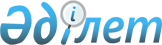 Солтүстік Қазақстан облысы Аққайың ауданы мәслихатының 2018 жылғы 24 желтоқсандағы № 27-4 "2019-2021 жылдарға арналған Аққайың ауданының Тоқшын ауылдық округінің бюджетін бекіту туралы" шешіміне өзгерістер мен толықтыру енгізу туралыСолтүстік Қазақстан облысы Аққайың ауданы мәслихатының 2019 жылғы 29 наурыздағы № 30-4 шешімі. Солтүстік Қазақстан облысының Әділет департаментінде 2019 жылғы 2 сәуірде № 5282 болып тіркелді
      Қазақстан Республикасының 2008 жылғы 4 желтоқсандағы Бюджет кодексінің 109-1-бабына, Қазақстан Республикасының 2001 жылғы 23 қаңтардағы "Қазақстан Республикасындағы жергілікті мемлекеттік басқару және өзін-өзі басқару туралы" Заңының 6-бабына сәйкес Аққайың ауданының мәслихаты ШЕШІМ ҚАБЫЛДАДЫ:
      1. "2019-2021 жылдарға арналған Аққайың ауданының Тоқшын ауылдық округінің бюджетін бекіту туралы" Солтүстік Қазақстан облысы Аққайың ауданы мәслихатының 2018 жылғы 24 желтоқсандағы № 27-4 шешіміне (2019 жылғы 12 қаңтарда Қазақстан Республикасы нормативтік құқықтық актілерінің электрондық түрдегі эталондық бақылау банкінде жарияланған, Нормативтік құқықтық актілерді мемлекеттік тіркеу тізілімінде № 5131 болып тіркелген) мынадай өзгерістер мен толықтыру енгізілсін:
      1-тармақ мынадай редакцияда баяндалсын:
       "1. 2019-2021 жылдарға арналған Аққайың ауданының Тоқшын ауылдық округінің бюджеті осы шешімге тиісінше 1, 2 және 3-қосымшаларға сәйкес, оның ішінде 2019 жылға мынадай көлемдерде бекітілсін:
      1) кірістер – 23757 мың теңге:
      салықтық түсімдер - 4772 мың теңге;
      салықтық емес түсімдер - 0 мың теңге;
      негізгі капиталды сатудан түсетін түсімдер – 0 мың теңге;
      трансферттер түсімі – 18 985 мың теңге;
      2) шығындар - 23757 мың теңге;
      3) таза бюджеттік кредиттеу - 0 мың теңге:
      бюджеттік кредиттер - 0 мың теңге;
      бюджеттік кредиттерді өтеу - 0 мың теңге;
      4) қаржы активтерімен операциялар бойынша сальдо - 0 мың теңге:
      қаржы активтерін сатып алу - 0 мың теңге;
      мемлекеттік қаржы активтерін сатудан түсетін түсімдер - 0 мың теңге;
      5) бюджет тапшылығы (профициті) - - 0 мың теңге;
      6) бюджет тапшылығын қаржыландыру (профицитін пайдалану) – 0 мың теңге:
      қарыздар түсімі - 0 мың теңге;
      қарыздарды өтеу – 0 мың теңге;
      бюджет қаражатының пайдаланылатын қалдықтары - 0 мың теңге.";
      мынадай мазмұндағы 5-1 тармағымен толықтырылсын:
       "5-1. 2019 жылға арналған ауылдық округінің бюджетіне аудандық бюджеттен берілетін ағымдағы нысаналы трансферттер 6921 мың теңге сомасында қарастырылсын.";
      көрсетілген шешімнің 1-қосымшасы осы шешімнің қосымшасына сәйкес жаңа редакцияда баяндалсын.
      2. Осы шешім 2019 жылғы 1 қаңтардан бастап қолданысқа енгізіледі. 2019 жылға арналған Аққайың ауданының Тоқшын ауылдық округінің бюджеті
					© 2012. Қазақстан Республикасы Әділет министрлігінің «Қазақстан Республикасының Заңнама және құқықтық ақпарат институты» ШЖҚ РМК
				Солтүстік Қазақстан облысы Аққайың ауданы мәслихатының 2019 жылғы 29 наурыздағы № 30-4 шешіміне қосымшаСолтүстік Қазақстан облысы Аққайың ауданы мәслихатының 2018 жылғы 24 желтоқсандағы № 27-4 шешіміне 1-қосымша
Санаты
Сыныбы
Кіші сыныбы
Атауы
Сомасы,

 мың теңге
1) Кірістер
23757
1
Салықтық түсімдер
4772
01
Табыс салығы
554
2
Жеке табыс салығы
554
04
Меншікке салынатын салықтар
4218
1
Мүлікке салынатын салықтар
45
3
Жер салығы
550
4
Көлік құралдарына салынатын салық
3623
2
Салықтық емес түсімдер
0
3
Негізігі капиталды сатудан түсетін түсімдер
0
4
Трансферттер түсімі
18985
02
Мемлекеттiк басқарудың жоғары тұрған органдарынан түсетiн трансферттер
18985
3
Аудандардың (облыстық маңызы бар қаланың) бюджетінен трансферттер
18985
Функционалдық топ
Бюджеттік бағдарламаның әкімшісі
Бағдарлама
Атауы
Сомасы,

мың теңге
2) Шығындар
23757
01
Жалпы сипаттағы мемлекеттік қызметтер
20923
124
Аудандық маңызы бар қала, ауыл, кент, ауылдық округ әкімінің аппараты
20923
001
Аудандық маңызы бар қала, ауыл, кент, ауылдық округ әкімінің қызметін қамтамасыз ету жөніндегі қызметтер
20923
07
Тұрғын-үй коммуналдық шаруашылық
2274
124
Аудандық маңызы бар қала, ауыл, кент, ауылдық округ әкімінің аппараты
2274
008
Елді мекендердегі көшелерді жарықтандыру
1224
010
Жерлеу орындарын ұстау және туыстары жоқ адамдарды жерлеу
50
011
Елді мекендерді абаттандыру мен көгалдандыру
1000
13
Басқалар
560
124
Аудандық маңызы бар қала, ауыл, кент, ауылдық округ әкімінің аппараты
560
040
Өңірлерді дамытудың 2020 жылға дейінгі бағдарламасы шеңберінде өңірлерді экономикалық дамытуға жәрдемдесу бойынша шараларды іске асыруға ауылдық елді мекендерді жайластыруды шешуге арналған іс-шараларды іске асыру
560
3) Таза бюджеттік кредиттеу
0
Бюджеттік кредиттер
0
Бюджеттік кредиттерді өтеу
0
4) Қаржы активтерімен операциялар бойынша сальдо
0
Қаржы активтерін сатып алу
0
Мемлекеттің қаржы активтерін сатудан түсетін түсімдер
0
5) Бюджет тапшылығы (профициті)
0
6) Бюджет тапшылығын қаржыландыру (профицитін пайдалану)
0
Қарыздар түсімі
0
Қарыздарды өтеу
0
Санаты
Сыныбы
Кіші сыныбы
Атауы
Сомасы, 

мың теңге
8
Бюджет қаражатының пайдаланылатын қалдықтары
0
01
Бюджет қаражаты қалдықтары
0
1
Бюджет қаражатының бос қалдықтары
0